Doc 3: Visita virtual « La casa azul» de Frida Kahlo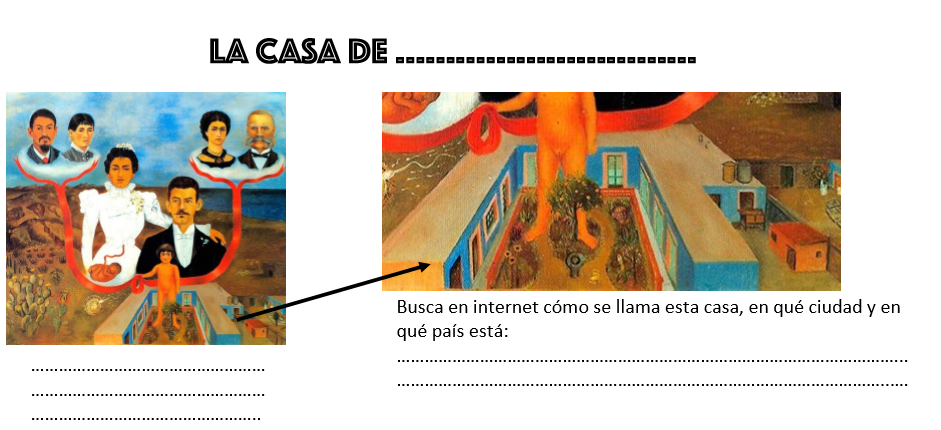 Aller sur le lien : https://www.recorridosvirtuales.com/frida_kahlo/museo_frida_kahlo.html TAREA a HACER : travail à faireObserva estas fotos y busca la habitación en la visita virtual. Después indica de qué habitación se trata y presenta los muebles que hay. Observe les photos et cherche la pièce à partir de la visite virtuelle. Après, indique de quelle pièce s’agit et présente les meubles qu’il y en a.  Exemple: Es el salón. Hay un sofá, una silla y una mesa.______________________________________________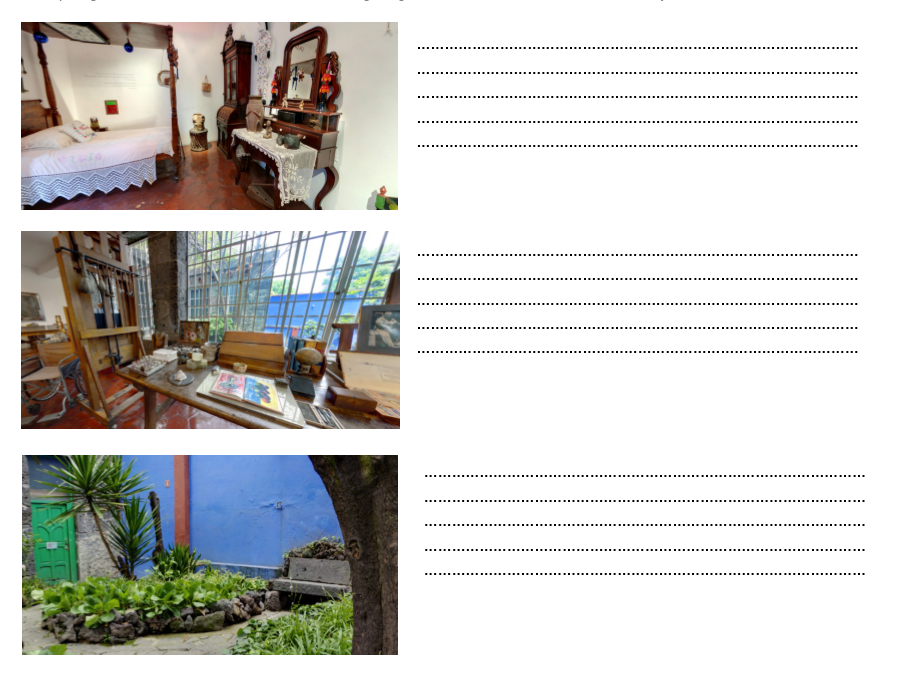 _____________________________________________________________________________________________________________________________________________________________________________________________________________________________________________________________________________________________________________________________________________________________________________________________________________________________________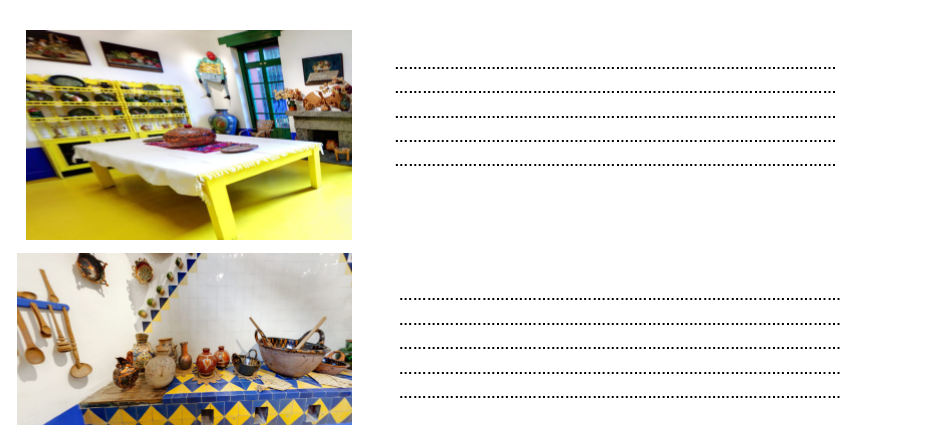 __________________________________________________________________________________________________________________________________________________________________________________________________________________________________________________________________________________________________________________Busca en qué habitación están estos objetos. Cherche les objets suivants et dis dans quelle pièce on les y retrouve. 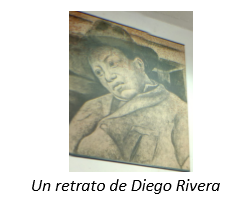 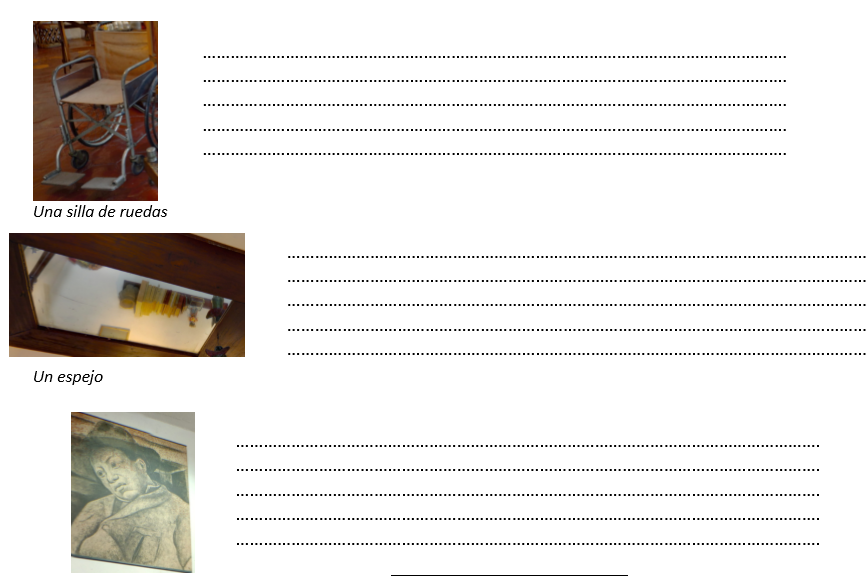 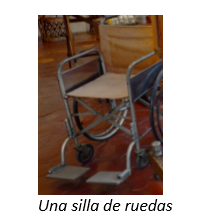 ________________________	_____________________		________________________________________	_____________________		________________¿Qué piensas de esta casa ? ¿Te gusta? Réponds en français.Qu’est-ce que tu penses de cette maison ? Elle te plaît ? ______________________________________________________________________________________________________________________________________________________